  	    The Hill School Field Hockey Roster 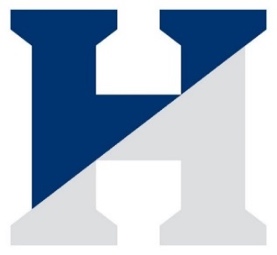 Coaches: Jennifer Weissbach   Gabby Gomez   Alli Lokey*CaptainsManagers: Kelly Dempsey ’23 and Abigail Hicks ‘24Head of School: Zack LehmanDirector of Athletics:  Seth EilbergAthletic Trainers: Stephanie Schaldonat, ATC, Gregory Macionsky, ATC; Jessica Lydon, ATC#NameYearPositionHometown1Abigail Gerdeman2026M/FChester Springs, PA2Anna Cowan2024FPortsmouth, NH3Katherine Longo2023DCharlotte, NC4Piper Schmidt2023M/DWilmington, DE5Ella Kaplan2025FShaker Heights, OH6McKay Allain2023FPottstown, PA7Riley Savage2025FCharlotte, NC8Emilie Kirschner2023MChapel Hill, NC9Sofia Ferri2026DPhoenixville, PA10Aubrey Turner2025FDowningtown, PA11Opal Sparling2026MChester Springs, PA12Margaret Kondrath2023MDowningtown, PA14Annabella Schafer2023M/DArdmore, PA15Taylor Bigbie2025M/FRocky Point, NY16Macy Rehak2026DPhoenix, MD17Paige Hartshorn2023M/DGranville, OH18Caeli Robinson2023DFort Lee, NJ20Jaedyn Scarlatos2024F/MSouth Setauket, NY21Eleanor Molyneaux2023DFair Haven, NJ24Kerry Elliott*2023DBlue Bell, PA86Natane King2025GKHaverford, PA88Hala Silverstein*2023GKGlenwood, MD99Addy Collingwood2025GKCollegeville, PA